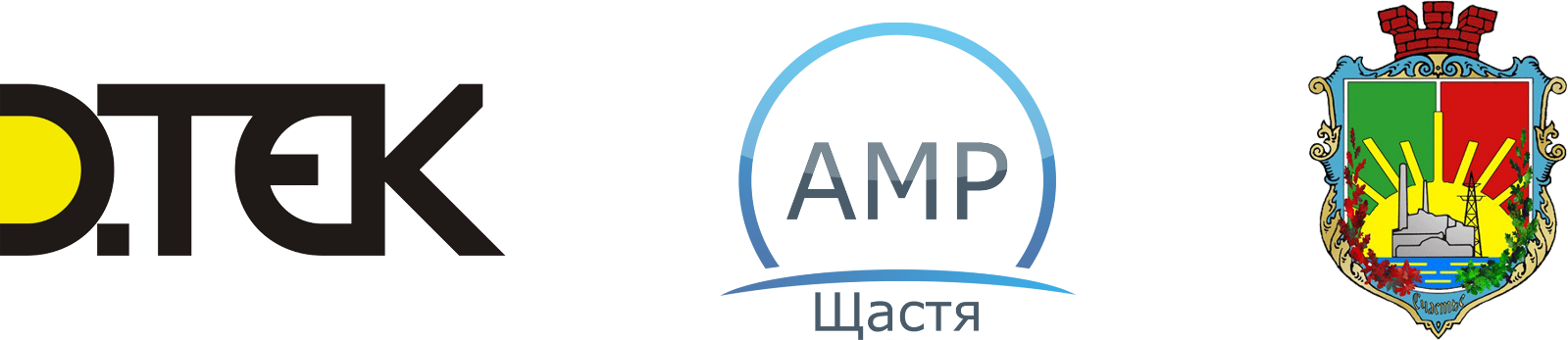 Заявкана участие в конкурсе мини-грантов «Город своими руками», который проводится в рамках реализации Стратегии социального партнерства Компании «ДТЭК» и г. Счастье 2013-2015гг.Название проекта: ______________________________________________________________________Название организации (инициативной группы граждан):_______________________________________________________________________________________Ф.И.О. руководителя организации (руководителя группы):_______________________________________________________________________________________Дата регистрации организации (создания инициативной группы):_______________________________________________________________________________________Адрес (юридический и почтовый):______________________________________________________________________________________________________________________________________________________________________________Адрес эл. почты: ________________________________________________________________________Ф.И.О. руководителя проекта: ____________________________________________________________Адреса и контактные телефоны, факс:______________________________________________________________________________________________________________________________________________________________________________Бухгалтер проекта: ______________________________________________________________________Обязанности руководителя проекта:Я, _________________________, подтверждаю, что поданная информация является правдивой и отображает готовность мою (моей организации/инициативной группы) выполнить проект в указанные сроки. Я гарантирую, что полученная финансовая помощь от ОО «АМР Г.СЧАСТЬЕ» будет полностью истрачена на успешное выполнение проекта согласно бюджету. Так же Я, согласно Закону Украины "О защите персональных данных" от 1 июня 2010, предоставляю согласие на обработку в картотеках и/или с помощью компьютерных систем в базе персональных данных физических лиц моих персональных данных, при наличии: личные сведения, фамилия, имя, отчество, пол, дата рождения, данные о месте жительства, данные о должности, контактная информация (телефон, электронная почта, адрес для переписки).Подпись: __________Дата: «_____» ____________ 2014 г.М.П.Срок реализации проекта: _______________Общая сумма проекта, грн.: _______________Запрашиваемая сумма, грн.: _______________1. Описание проблемы/потребность в проекте. (Коротко, не более 5 предложений, опишите теперешнюю ситуацию и проблему, которую Вы собираетесь решить):_____________________________________________________________________________________________________________________________________________________________________________________________________________________________________________________________________2. Опишите в одном абзаце цель и задачи проекта:___________________________________________________________________________________________________________________________________________________________________________________________________________________________________________________________________________________________________________________________________________________________________________________________________________________________________________________3. Укажите круг людей, на которых будет распространяться Ваш проект – конкретные люди, структуры, общественные группы. (Приведите очень конкретную количественную и качественную информацию):_____________________________________________________________________________________________________________________________________________________________________________________________________________________________________________________________________4. Мероприятия и рабочий график их проведения:5. Ожидаемые результаты:Количественные результаты: ______________________________________________________________Качественные результаты: ________________________________________________________________6. Ваши партнеры и их роль в выполнении данного проекта (Укажите имена партнеров, их контактные телефоны, факс, e-mail и четко опишите их участие в проекте):_____________________________________________________________________________________________________________________________________________________________________________________________________________________________________________________________________7. Распространение информации. Как вы планируете информировать широкую общественность об успехах Вашего проекта?_____________________________________________________________________________________________________________________________________________________________________________________________________________________________________________________________________8. Бюджет, в грн.:Приложение к Заявке для общественных организаций:1. Информация об организации не более 1 стр. по такой схеме:• Какой творческий и институциональный потенциал имеет организация (в этом разделе так же указывается количество работников и волонтеров в организации, имеет ли организация офис (свой или аренда), офисную технику и др. ресурсы).• На реализацию каких проектов, когда и от кого организация получала средства.• Какие достижения есть у вашей организации в реализации подобных проектов.2. Выписка из Единого государственного реестра юридических лиц и физических лиц-предпринимателей (или Свидетельство государственной регистрации юридического лица) и Устава организации.3. Если проект планируется к реализации в сотрудничестве с другими организациями, то необходимым Приложением к заявке так же является письмо поддержки либо гарантийное письмо, которое подтверждает участие партнеров в проекте. 4. Если проект предполагает строительство или восстановление объекта благоустройства, то обязательным Приложением является гарантийное письмо о том, что построенный объект перейдет в коммунальную собственность города либо будет передан на баланс другой организации, которая принимает объект на баланс и осуществляет его дальнейшее содержание и обслуживание.Приложения к Заявке для инициативных групп граждан:1. Информация об участниках инициативной группы не более 1 стр. по такой схеме:• Какой творческий и институциональный потенциал имеет инициативная группа (в этом разделе так же указывается количество членов инициативной группы, ФИО и род занятий основных активных участников инициативной группы).• Выполняла ли ваша инициативная группа другие проекты. Если да, то каковы источники ресурсов для их выполнения.2. Копия протокола создания инициативной группы.3. Если проект предполагает строительство или восстановление объекта благоустройства, то обязательным Приложением является гарантийное письмо о том, что построенный объект перейдет в коммунальную собственность города либо будет передан на баланс другой организации, которая принимает объект на баланс и осуществляет его дальнейшее содержание и обслуживание.Код проекта (заполняется администратором Конкурса)Код проекта (заполняется администратором Конкурса)№Название деятельностиСрокиПримечание№Название расходовРасчеты по данным расходамОбщая сумма, грн.Запрашиваемая сумма, грн.Вклад из других источниковСобственный вклад